Eelnõu 21.03.2024Esitaja: vallavalitsusEttekandja: haridus- ja noorsootöö spetsialist Eda Tarend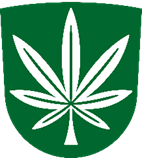 KANEPI VALLAVOLIKOGUO T S U SKanepi									           21.03.2024 nr 1-3/Saverna Põhikooli ja Saverna Lasteaed Sipsik tegevuse ümberkorraldamineKohaliku omavalitsuse korralduse seaduse kohaselt on  omavalitsuse ülesanne korraldada omavalitsuse omanduses olevate koolieelsete lasteasutuste, põhikoolide ning teiste kohalike asutuste ülalpidamist. Lisaks haridusasutuste ülalpidamisele on kohalikul omavalitsusel kohustus tagada haridusasutuse areng ja jätkusuutliku kvaliteetse hariduse kättesaadavus võrdväärselt kõigile lastele-õpilastele. Saverna külas tegutseb kaks Kanepi vallale kuuluvat haridusasutust, Saverna Põhikool ja Saverna Lasteaed Sipsik. Põhikool ja lasteaed tegutsevad küll erinevates hoonetes, kuid asuvad lähestikku ja jagavad omavahel kööki/sööklat. Põhikoolis on õpilasi 72 ja lasteaias käib 74 last. Alates 03.11.2023 on Saverna Põhikooli direktori täitmata töökohta edukalt täitnud Saverna Lasteaed Sipsik direktor, sinnamaani oli mõlemal asutusel eraldi 1,0 koormusega juht. Haridusasutuste suurus eraldiseisvalt võimaldab aga nende juhtimise koondamist. Koolieelse lasteasutuse seaduse (KELS) § 5 lõike 2 ning põhikooli- ja gümnaasiumiseaduse (PGS) § 2 lõike 3 puntki 2 kohaselt  võivad lasteaed ja põhikool tegutseda ühe asutusena. KELS § 33 lõike 1 kohaselt lasteasutuse korraldab ja kujundab valla- või linnavolikogu otsusel ümber valla- või linnavalitsus. PGS § 80 lõike 1 kohaselt kooli korraldab ümber ja kooli tegevuse lõpetab kooli pidaja, kuulates enne ära hoolekogu ja õpilasesinduse arvamuse.Otsuse kohaselt korraldatakse ümber Saverna Põhikooli tegevus. Saverna kool jätkab tegevust lasteaed-põhikoolina, kus on lasteaed ja põhikool, milles õpe toimub I-III kooliastmes. Ümberkorraldamise tulemusena lõpetab tegevuse asutus Saverna Lasteaed Sipsik. Lasteaia ega kooli füüsiline asukoht otsusega ei muutu. Saverna Põhikooli ja Saverna Lasteaed Sipsiku tegevuse ümberkorraldamisega on nõustunud põhikooli hoolekogu ja lasteaia hoolekogu  21.02.2024 toimunud koosolekul. Mõlemad hoolekogud leidsid, et ümberkorraldamise tulemusena moodustava haridusasutuse nimeks sobib Saverna Kool. Ümberkorraldamise eesmärgiks on haridusasutuse elujõulisuse säilitamine, hoides samas keskmes lapse arengut toetavat keskkonda. Ühendades üheks asutuseks lasteaia ja põhikooli, on eesmärgiks moodustada ühtlane, toimiv ja optimaalse juhtimisulatusega haridusvõrk, kus oleks tagatud kõikidele piirkonna lastele ühtlaselt kvaliteetne haridus alates lasteaeda minekust kuni põhikooli lõpuni. Põhikooli parimates huvides on, et lasteaiast tuleksid kooli heal tasemel koolivalmiduse saavutanud lapsed. Lasteaialapse parimates huvides on liikuda sujuvalt lasteaiast kooli. Haridusasutuse stabiilsel juhtimisel ja personalil (koolimeeskonnal) on oluline roll haridusalase kindlustunde tagamisel lastevanemate hulgas ja üldse kogukonnas. Saverna Põhikooli ja Saverna Lasteaed Sipsik tegevus korraldatakse ümber ja uus asutus, Saverna Kool alustab tegevust alates 01. september 2024, kuna PGS § 80 lõike 3 kohaselt teavitatakse kooli ümberkorraldamise otsusest Haridus- ja Teadusministeeriumi, kooli, vanemaid, õpilasi ja õpilaste elukohajärgseid valla- või linnavalitsusi vähemalt viis kuud enne uue õppeaasta algust.Saverna Põhikooli ja Saverna Lasteaed Sipsik tegevuse ümberkorraldamise on heaks kiitnud volikogu haridus- ja noorsookomisjon 07.03.2024 toimunud koosolekul.Võttes aluseks kohaliku omavalitsuse korralduse seaduse § 22 lõike 1 punkti 34 ja § 35 lõike 2, Eesti Vabariigi haridusseaduse § 7 lõike 2 punkti 2, põhikooli- ja gümnaasiumiseaduse § 2 lõike 3 punkti 2 ja lõike 5, § 80 lõike 1, lõike 2 punktide 2 ja 5 ja lõigete 3, 5 ja 8, koolieelse lasteasutuse seaduse § 5 lõike 1 punkti 2, lõigete 2 ja 3, § 33 lõike 1 ja lõike 2 punkti 2, § 34 lõike 11, ning arvestades Saverna Lasteaed Sipsik ja Saverna Põhikooli hoolekogu arvamust ning lähtudes volikogu haridus- ja noorsookomisjoni ettepanekust, Kanepi Vallavolikoguo t s u s t a b:1. Korraldada Saverna Põhikooli (registrikood 75011122) ja Saverna Lasteaed Sipsik (registrikood 75011139) tegevus järgnevalt:1.1 Liita Saverna Lasteaed Sipsik alates 01. septembrist 2024 Saverna Põhikooliga;1.2 Haridusasutuse edaspidine tegutsemisvorm on koolieelne lasteasutus ja põhikool, mis tegutsevad ühe asutusena;1.3 Nimetada alates 01.septembrist 2024 Saverna Põhikooli uueks nimeks Saverna Kool;1.4 Saverna Kooli õppekoht on Saverna külas;1.5 Lõpetada 31. augustil 2024 Saverna Lasteaed Sipsik tegevus.2. Kanepi Vallavalitsusel korraldada vajalikud toimingud, dokumentatsiooni muutmine ja menetlemine ning teha käesolev otsus teatavaks Haridus- ja Teadusministeeriumile ning ümberkorraldatavatele haridusasutustele, õpilastele ja nende vanematele (eestkostjad, hooldajad) ning õpilaste elukohajärgsetele valla- või linnavalitsustele.3. Otsus jõustub teatavakstegemisest.Otsuse peale võib esitada Kanepi Vallavolikogule vaide haldusmenetluse seaduses sätestatud korras 30 päeva jooksul arvates otsusest teadasaamise päevast või päevast, millal oleks pidanud otsusest teada saama, või esitada kaebuse Tartu Halduskohtule halduskohtumenetluse seadustikus sätestatud korras 30 päeva jooksul arvates otsuse teatavakstegemisest.Piret Rammulvolikogu esimeesÕIENDKanepi Vallavolikogu otsuse eelnõu „Saverna Põhikooli ja Saverna Lasteaed Sipsik tegevuse ümberkorraldamine“ juurdePraeguse seisuga on täitmata Krootuse Lasteaed Pesapuu direktori ja Saverna Põhikooli direktori töökohad. Mõlemas asutuses on viimastel aastatel direktorid vahetunud mitu korda. Suurest keskusest eemal asuvasse väikesesse haridusasutusse motiveeritud ja stabiilse juhi leidmine ei ole kerge ülesanne. Meie eeliseks on, et nii Krootusel kui Savernas on olemas üks tugev haridusasutuse juht- Krootuse lasteaia direktori ülesandeid täidab praegu Krootuse põhikooli direktor Rita Punning, Saverna põhikooli direktori ülesannet täitjaks on 2023/24 õppeaasta lõpuni määratud Saverna lasteaia direktor Inge Tamm. Muidugi aga ei ole asutuste ühendamise põhjuseks vakantsed direktori töökohad, pigem on praegune korraldus näidanud, et ühine juhtimine on võimalik. Otsest rahalist võitu lasteaia liitmine koolile ei anna ja see ei ole ka ühendamise eesmärk. Kuigi ühinenud asutusel saab olema üks 1,0 koormusega direktori töökoht, on motiveeriv töötasu vajalik ning ühinevate asutuste suurus võib tingida täiendavate töökohtade vajaduse. Ka personali koosseisus ei nähta ette vähenemist. Ühendamine võimaldab aga personali ristkasutust, ühtset tugipersonali ning  majanduskulude tõhusamat kasutamist.Selleks, et säiliks kool, on vaja lapsi. Ühendades üheks asutuseks lasteaia ja põhikooli, on eesmärgiks moodustada ühtlane, toimiv ja optimaalse juhtimisulatusega haridusvõrk, kus oleks tagatud kõikidele piirkonna lastele ühtlaselt kvaliteetne haridus alates lasteaeda minekust kuni põhikooli lõpuni. Põhikooli parimates huvides on, et lasteaiast tuleksid kooli heal tasemel koolivalmiduse saavutanud lapsed. Lasteaialapse parimates huvides on liikuda sujuvalt lasteaiast kooli.Kõige tähtsam ühendamise eesmärk on stabiilsus. Anda selge signaal personalile, lapsevanemale, kogukonnale, et haridusasutus säilib, areneb ning selle tegevus ja juhtimine on selge ning jätkusuutlik. Haridusasutus ei saa edukalt toimida elades ainult tänases päevas, ajutised lahendused ei taga kesvalt head tulemust. Nii juhi, kui haridusasutuse personali jaoks on oluline teada, mida toob homne päev. Põhikooli tegevus korraldatakse ümber. See tähendab, et põhikooliga liidetakse lasteaed, lasteaia tegevus eraldiseisva asutusena lõpetatakse. Kuna muudatus toimub asutuste ühendamisena, tehakse juhi koha täitmiseks ettepanek olemasolevale juhile. Ümberkorraldusega ei kaasne kooliastmete vähendamist, õpe põhikoolis jääb toimuma kolmel kooliastmel. Ümberkorraldamise otsuses ei seata täiendavaid tulevikku vaatavaid tingimusi kooliastemete vähendamiseks. Ühendamise eesmärgiks ei ole kooliosa vähendamine vaid selle tugevdamine.Moodustuva asutuse nime osas on ettepanekud esitanud hoolekogud. Asutuse põhimääruses saab täpsustada, et lasteaia osa kasutab edasi nimetust lasteaed ja oma sümboolikat, vastavalt ka kooli osa.Lasteaia tegevusele kohaldatakse koolieelse lasteasutuse seadust, kooli tegevusele põhikooli- ja gümnaasiumiseadust, nii jääb see ka peale ühendamist. See tähendab, et mõlemal säilib oma hoolekogu ja muu seadustest tulenev eripära.Ühinenud asutusel on üks eelarve. Võimalik on jaotus eelarve sees.Ümberkorraldamisega muutub asutuse põhimäärus, uus põhimäärus peab hakkama kehtima uue õppeaasta alguseks. Kuna muutub asutuse nimi kaasneb sellega tehnilisi muudatusi (dokumentide plangid, sildid, viidad). Tegevuse lõpetava lasteaia töötajate töölepingud viiakse töölepingu seaduse § 112 alusel muutumatul kujul üle kooli alla.Eelnõu koostasKatrin Slunginvallasekretär